Highly efficient photocathodic protection performance of 2D/2D ZIS@CNNs composites under visible lightWeitao Lia, Zhanyuan Yang a, Yanhui Li a, b, Pengfei Zhang a, Hong Li a *a College of Mechanical and Electrical Engineering, Qingdao University, 308 Ningxia Road, Qingdao 266071, Chinab State Key Laboratory of Bio-Fibers and Eco-Textiles, Qingdao University, 308 Ningxia Road, Qingdao 266071, ChinaCorresponding Author*Hong Li. Email: lhqdio1987@163.com. Tel: + 86-532-85953679Email addressesWTL: Lwtsty2022@163.com; ZYY: yzyqdu@163.com; YHL: liyanhui@tsinghua.org.cn; PFZ: pzhan12@qq.com; HL: lhqdio1987@163.com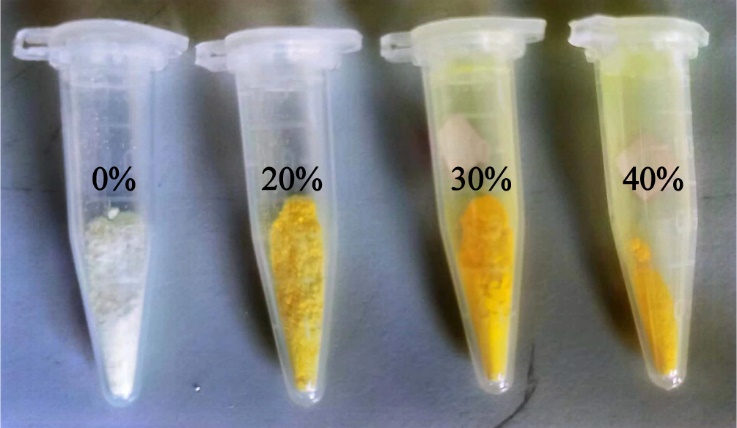 Fig. S1. Picture of CNNs and three different ZIS@CNNs composite material.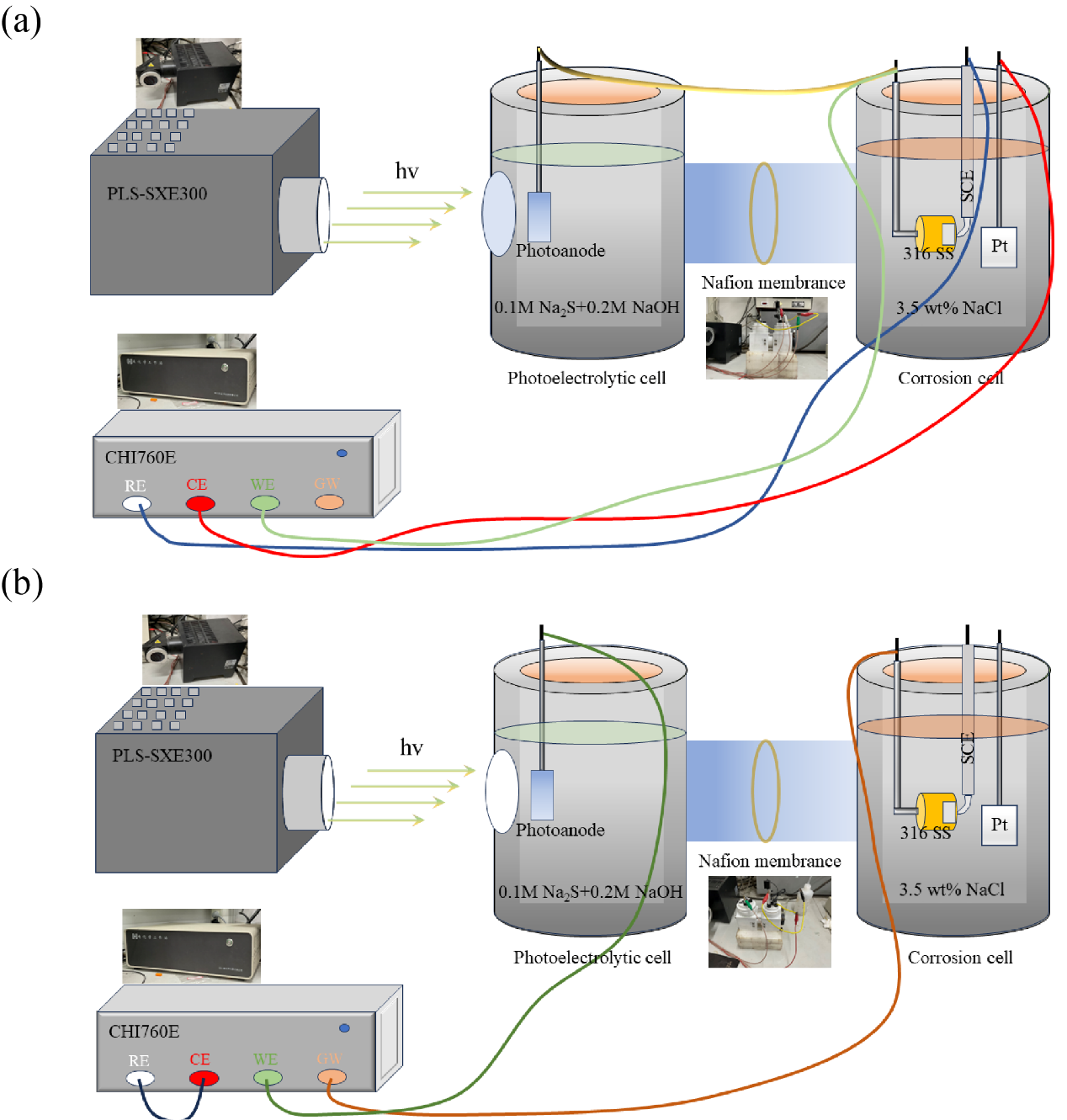 Fig. S2. Schematic diagrams of experimental setup for (a) OCP, EIS, Tafel (b) photocurrent densities tests.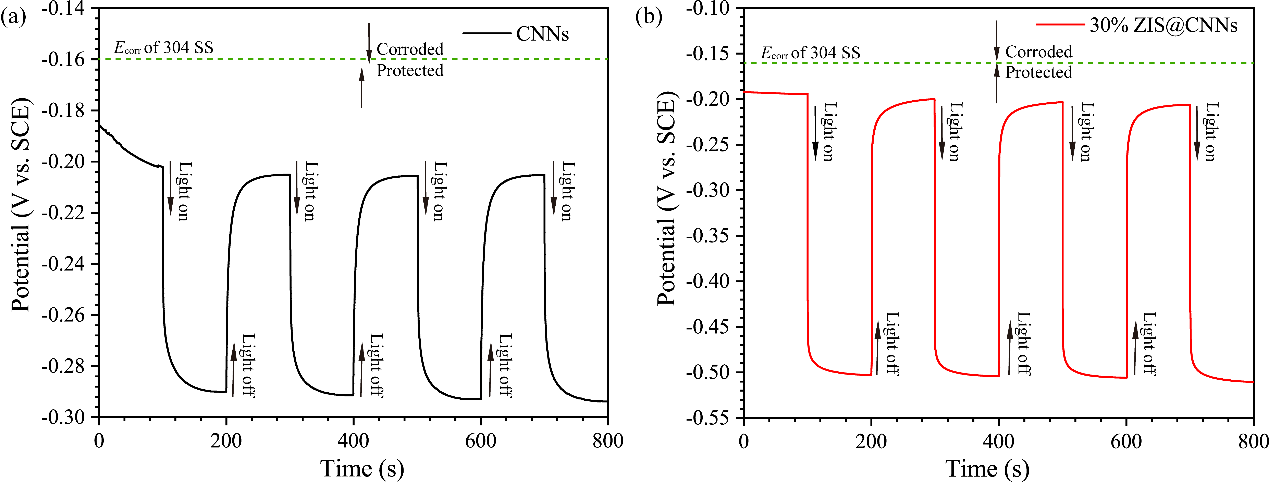 Fig. S3. OCP-t curves of 304 SS coupled with CNNs and 30% ZIS@CNNs composite.Table S1 Comparison of 2D/2D ZIS@CNNs photoanode with other photoanodes.References[1] Feng, C.; Chen, Z. ; Tian, J.; Jing, J.; Ma, L.; Hou, J. Fabrication of three-dimensional WO3/ZnWO4/ZnO multiphase heterojunction system with electron storage capability for significantly enhanced photoinduced cathodic protection performance. J Mater Sci Technol, 2021, 90, 183-193.[2] Qian, B.; Yang, X.; Li, X.; Song, Z. Fabrication of 1D/2D p-g-C3N4@RGO heterostructures with superior visible-light photoelectrochemical cathodic protection performance. J Solid State Electr, 2020, 24, 1669-1678.[3] Kong, C.; Su, X.; Qing, D.; Zhao, Y.; Wang, J.; Zeng, X. Controlled synthesis of various SrTiO3 morphologies and their effects on photoelectrochemical cathodic protection performance. Ceram Int, 2022, 48, 20228-20236.[4]. Zheng, H.; Zheng, H.; Jiang, S.; Liu, Y.; Sun, X.; Wang, D.; Zhou, Y.; Zhu, M.; Zhang, D.; Zhang, L. Improved photocathodic protection performance of C-vacancy g-C3N4/GO/WO3 for 304 stainless steel. J Phys Chem Solids, 2022, 160, 110270.[5] Zheng, H; Liu, Y.; Zhou, Y.; Zhao, D.; Yun, L.; Zhang, D.; Zhang, L. Improved photocathodic protection performance of g-C3N4/rGO/ZnS for 304 stainless steel. J Phys Chem Solids, 2021, 148, 109672.[6] Kong, C.; Qing, D.; Su, X.; Zhao, Y.; Wang, J.; Zeng, X. Improved photoelectrochemical cathodic protection properties of a flower-like SrTiO3 photoanode decorated with g-C3N4, J Alloy Compd, 2022, 924, 166629.[7] Guo, F.; Li, L.; Shi, Y.; Shi, W.; Yang, X.; Li, H. Achieving superior anticorrosion and antibiofouling performance of polyaniline/graphitic carbon nitride composite coating, Prog Org Coat, 2023, 179, 107512.[8] Guo, F.; Li, L.; Shi, Y.; Shi, W.; Yang, X. Synthesis of N-deficient g-C3N4/epoxy composite coating for enhanced photocatalytic corrosion resistance and water purification. J Mater Sci, 2023, 58, 4223-4239.SamplesMetalPhotocurrent densityRefWO3/ZnWO4/ZnO316L SS8 μA·cm−2[1]1D-p-g-C3N4@RGO304 SS10 μA cm–2[2]SrTiO3304 SS9.2 μA cm–2[3]C-vacancy g-C3N4/GO/WO3304 SS16 μA cm–2[4]g-C3N4/rGO/ZnS304 SS15 μA cm–2[5]STO/g-CN304 SS8.2 μA·cm−2[6]polyaniline/graphitic carbon nitrideFe11 μA·cm−2[7]g-C3N4/epoxy Q2350.4 μA·cm−2[8]2D/2D ZIS@CNNs316 SS17 μA cm–2This work